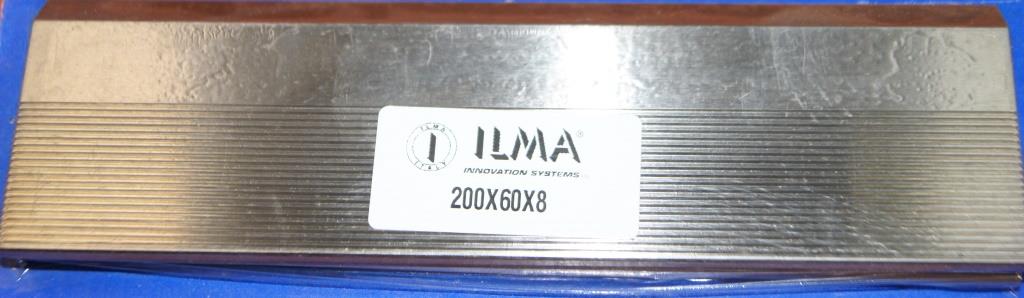 Код из 1САртикулНаименоваие/ Бренд/ПоставщикТехнические характеристикиГабаритыД*Ш*В,ммМасса,грМатериалМесто установки/НазначениеF0022577H200608Бланкета для профилирования HSS 18% 200*60*8 (ILMA)200*60*8500металлЧетырехстронние станки -Ножевые головы  F0022577H200608200*60*8500металлЧетырехстронние станки -Ножевые головы  F0022577H200608     ILMA200*60*8500металлЧетырехстронние станки -Ножевые головы  